Уведомление о проведении публичных консультаций посредством сбора замечаний и предложений организаций и граждан в рамках анализа проекта нормативного правового акта на предмет его влияния на конкуренцию Приложение 1Анкетаучастника публичных консультаций, проводимых посредством сбора замечаний и предложений организаций и граждан в рамках анализа проекта нормативного правового акта на предмет его влияния на конкуренциюОбщие сведения об участнике публичных консультаций2. Общие сведения о проекте нормативного правового актаПриложение 2Обоснование необходимости реализации предлагаемых решений посредством принятия нормативного правового акта, в том числе их влияния на конкуренцию ПроектП О С Т А Н О В Л Е Н И ЕАДМИНИСТРАЦИИИ ВЕЙДЕЛЕВСКОГО РАЙОНАБЕЛГОРОДСКОЙ ОБЛАСТИп. Вейделевка      «____» _________ 2022 г.                                                                          № _____О прекращении действия административного регламента по реализации управлением социальной защиты населения администрации Вейделевского района услуг, предоставляемых в рамках переданных полномочий по предоставлению государственных услугВ соответствии с постановлением Правительства Белгородской области от 31 января 2022года № 41-пп «Об утверждении административного регламента по реализации органами местного самоуправления услуг, предоставляемых в рамках переданных полномочий предоставления государственной услуги «Организация предоставления гражданам субсидий на оплату жилого помещения и коммунальных услуг»»,  п о с т а н о в л я ю: 1. Признать утратившим силу постановление администрации Вейделевского района №97 от 19 мая 2020 года «Об утверждении административного регламента по реализации управлением социальной защиты населения администрации Вейделевского района услуг, предоставляемых в рамках переданных полномочий по предоставлению государственных услуг».2. Начальнику отдела делопроизводства, писем по связи с общественностью и СМИ Авериной Н.В. разместить, настоящее постановление на официальном сайте администрации Вейделевского района Белгородской области в сети Интернет.	3. Заместителю начальника управления по организационно-контрольной и кадровой работе - начальнику организационно-контрольного отдела администрации района Гончаренко О.Н. обеспечить опубликование настоящего постановления в печатном средстве массовой информации муниципального района «Вейделевский район» Белгородской области «Информационный бюллетень Вейделевского района» и в сетевом издании «Пламя 31» (plamya31.ru, пламя 31.ru).4. Контроль за исполнением данного постановления возложить на заместителя главы администрации Вейделевского района по социальной политике Шабарину А.И.Глава администрации Вейделевского района                                                                           А.ТарасенкоАдминистрация муниципального района «Вейделевский район»уведомляет о проведении публичных консультаций посредством сбора замечаний и предложений организаций и граждан по проекту постановления администрации Вейделевского района «О прекращении действия административного регламента по реализации управлением социальной защиты населения администрации Вейделевского района услуг, предоставляемых в рамках переданных полномочий по предоставлению государственных услуг»(наименование нормативного правового администрации Вейделевского района)на предмет его влияния на конкуренциюВ рамках публичных консультаций все заинтересованные лица могут направить свои замечания и предложения по проекту нормативного правового акта на предмет его влияния на конкуренцию.Замечания и предложения принимаются по адресу: _Белгородская область, п. Вейделевка, ул. Мира, 14, кабинет 206, а также по адресу электронной почты: edk_21@mail.ru.Сроки приема замечаний и предложений: с 07.04.2022 года по  16.04.2022 года.С учетом анализа поступивших замечаний и предложений будет подготовлен сводный доклад о результатах анализа проектов нормативных правовых актов администрации Вейделевского района, действующих нормативных правовых актов администрации Вейделевского района на предмет выявления рисков нарушения антимонопольного законодательства за 2022 год (указывается отчетный год), который до 01.03.2023_ (указывается год, следующий за отчетным) в составе ежегодного доклада об антимонопольном комплаенсе будет размещен на официальном сайте администрации Вейделевского района в разделе «Антимонопольный комплаенс».К уведомлению прилагаются:1. Анкета участника публичных консультаций в формате word.2. Обоснование необходимости реализации предлагаемых решений посредством принятия нормативного правового акта, в том числе их влияния на конкуренцию, в формате word.3. Текст проекта нормативного правового акта в формате word.Место размещения приложений в информационно-телекоммуникационной сети «Интернет» - официальный сайт администрации Вейделевского района, раздел «Антимонопольный комплаенс»: http://www.veidadm.ru/publichnye-konsultacii-v-ramkah-analiza-proektov-normativnyh-pravovyh-aktov/.Контактное лицо: Глумов Сергей Анатольевич – начальник отдела организации предоставления ежемесячной денежной компенсации и субсидий УСЗН администрации Вейделевского района, 8(47237) 5-56-73.Режим работы:с 8-00 до 17-00, перерыв с 12-00 до 13-00Наименование хозяйствующего субъекта (организации)Администрация муниципального района «Вейделевский район»Сфера деятельности хозяйствующего субъекта (организации)84.11.3  -  Деятельность органов местного самоуправления по управлению вопросами общего характераИНН хозяйствующего субъекта (организации)3105001078ФИО участника публичных консультацийУправление социальной защиты населения администрации Вейделевского районаКонтактный телефон8-47237-5-56-73Адрес электронной почтыedk_21@mail.ruПроект постановления администрации Вейделевского района «О прекращении действия административного регламента по реализации управлением социальной защиты населения администрации Вейделевского района услуг, предоставляемых в рамках переданных полномочий по предоставлению государственных услуг»1. Могут ли положения проекта нормативного правового акта оказать влияние на конкуренцию на рынках товаров, работ, услуг Вейделевского района?2. Присутствуют ли в проекте нормативного правового акта положения, которые могут оказать негативное влияние на конкуренцию на рынках товаров, работ, услуг Вейделевского района?3. Какие положения проекта нормативного правового акта могут привести к недопущению, ограничению или устранению конкуренции на рынках товаров, работ, услуг Вейделевского района? Укажите номер подпункта, пункта, части, статьи проекта нормативного правового акта и их содержание.4. На каких рынках товаров, работ, услуг может ухудшиться состояние конкурентной среды в результате принятия нормативного правового акта?5. Какие положения антимонопольного законодательства могут быть нарушены?6. Какие возможны негативные последствия для конкуренции в случае принятия нормативного правового акта в данной редакции?7. Ваши замечания и предложения по проекту нормативного правового акта в целях учета требований антимонопольного законодательства:Замечания и предложения принимаются по адресу: Белгородская обл., п.Вейделевка, ул.Мира, 14, каб. 207, а также по адресу электронной почты:  edk_21@mail.ru.Сроки приема предложений и замечаний: с 07.04.2022 года по  16.04.2022 годаПроект постановления администрации Вейделевского района «О прекращении действия административного регламента по реализации управлением социальной защиты населения администрации Вейделевского района услуг, предоставляемых в рамках переданных полномочий по предоставлению государственных услуг»Управление социальной защиты населения администрации Вейделевского района1. Обоснование необходимости принятия нормативного правового акта (основания, концепция, цели, задачи, последствия принятия):В связи с вступлением в действие обще областного административного регламента по реализации органами местного самоуправления услуг, предоставляемых в рамках переданных полномочий предоставления государственной услуги «Организация предоставления гражданам субсидий на оплату жилого помещения и коммунальных услуг»2. Информация о влиянии положений проекта нормативного правового акта на состояние конкурентной среды на рынках товаров, работ, услуг Вейделевского района (окажет/не окажет, если окажет, укажите какое влияние и на какие товарные рынки):Не окажет3. Информация о положениях проекта нормативного правового акта, которые могут привести к недопущению, ограничению или устранению конкуренции на рынках товаров, работ, услуг Вейделевского района (отсутствуют/присутствуют, если присутствуют, отразите короткое обоснование их наличия):Отсутствуют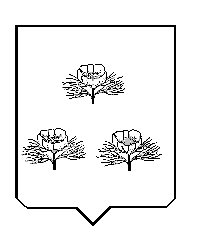 